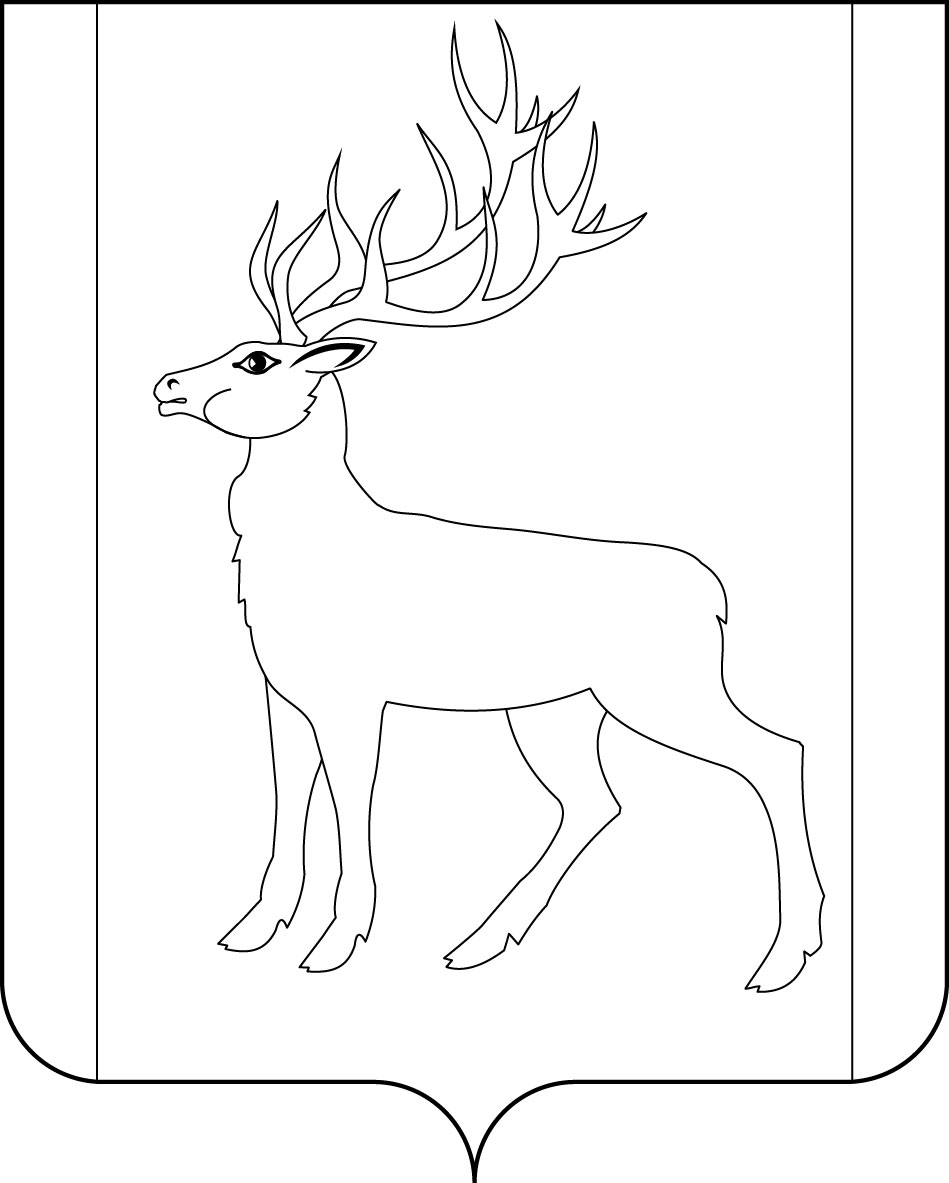 РОССИЙСКАЯ     ФЕДЕРАЦИЯИРКУТСКАЯ     ОБЛАСТЬДУМАМУНИЦИПАЛЬНОГО ОБРАЗОВАНИЯ КУЙТУНСКИЙ РАЙОНшестого созываРЕШЕНИЕ«___»____________2017 г.	                      р.п. Куйтун	 	                          № _________О рассмотрении информации «О подготовке к отопительному периоду 2017-2018 гг. в муниципальном образовании Куйтунский район»         Заслушав информацию начальника Управления по  жилищно-коммунальному хозяйству администрации муниципального образования Куйтунский район Молчанова Сергея Михайловича «О подготовке  к отопительному периоду 2017-2018 гг в муниципальном образовании Куйтунский район»  руководствуясь статьями 29, 30, 47 Устава муниципального образования Куйтунский район, Дума муниципального образования Куйтунский районР Е Ш И Л А:Информацию начальника Управления по жилищно-коммунальному хозяйству администрации муниципального образования Куйтунский район Молчанова Сергея Михайловича «О подготовке к отопительному периоду 2017-2018 гг. в муниципальном образовании Куйтунский район» принять к сведению.Председатель Думы муниципального образованияКуйтунский район 							                   Л.В. Молоцило                                                                    ИнформацияО подготовке к отопительному периоду 2017-2018 гг. в муниципальном образовании Куйтунский районВ соответствии с постановлением администрации муниципального образования Куйтунский район от 6 сентября 2017 г.№409-п отопительный период 2017-2018 гг. начат с 15 сентября 2017 г.	В эксплуатации 41 муниципальная и 3 ведомственных котельных (ОГБУЗ Куйтунская РБ, Барлукская больница, и Детский дом с. Карымск). Котельная СПТУ планируют поставить на консервацию по причине закрытия учебной деятельности.	В настоящее время готовятся акты проверки готовности объектов теплоснабжения к работе в осенне-зимний период 2017-2018 гг.На 32 многоквартирных жилых дома паспорта готовности оформлены в соответствии с Правилами и нормами технической эксплуатации жилищного фонда утвержденным постановлением Госстроя РФ от 27.09.2003 г.№170	Началу отопительного периода предшествовала соответствующая подготовительная работа.	Объекты теплоснабжения готовились к эксплуатации за счет денежных средств разных источников финансирования Областного, Районного бюджета, бюджета поселений, средств предприятий ИП, других внебюджетных источников.	 Так за счет денежных средств областного бюджета - ведется капитальный ремонт котельного и котельно-вспомогательного оборудования в с. Чеботариха сумма муниципального контракта 1 млн.600 тыс. рублей из них 150 тыс. рублей деньги сельского поселения. 	- планируется строительство блочно -модульной  котельной д/сад Тополёк на сумму 6,3 млн. рублей.	- ведутся работы по замене оборудования на угольной котельной ЦРБ на сумму 2 млн. рублей, кроме того из средств Куйтунского городского поселения будет расходовано 420 тысяч рублей.	 Всего на цели ремонта планируется привлечь 9 млн.750 тыс. рублей из областного бюджета.	Кроме этого в 2017 г. Областные денежные средства направлены в Куйтунское муниципальное образование по целевой программе «Развитие сельского хозяйства и регулирование рынков сельскохозяйственной продукции, сырья и продовольствия на 2017-2020годы» в сумме 29 950 млн. рублей для строительства в р.п.Куйтун 4,7 км, водопроводных сетей. В настоящее время ведутся строительные работы по прокладыванию водопроводных сетей.Из средств районного бюджета финансировались ремонтные работы по следующим объектам:	- Замена водогрейного угольного котла в котельной МКДОУ д/сад Родничок на сумму 255 тыс. рублей. 	-ремонт водонапорной башни с заменой ёмкости для МКОУ Тулинская СОШ на сумму 520 тыс. рублей.            - Замена электродного пакета с регулятором мощности в электрокотельной МКОУ Кундуйская СОШ. На сумму 90 тыс. рублей.	- произведена замена участка тепловых сетей в МКОУ Куйтунская СОШ №1 на сумму 91 тыс. рублей.	Всего на цели ремонта объектов теплоснабжения расходовано 956 тыс. рублей из районного бюджета.За счет средств предприятий и других внебюджетных источников финансирования выполнялись следующие работы:- Капитальный ремонт котла в МКДОУ детский сад Сибирячок в с. Барлук                                                               - Заменен электрокотел в котельной администрации МО Куйтунский район- Произведен капитальный ремонт котла в Центральной котельной с. Карымск за счет средств ООО «Тепловик» на сумму 500 тыс. рублей.- Ремонт инженерных сетей в МКОУ Лермонтовская СОШ- Подключение здания Школы искусств к холодному и горячему водоснабжению, строительство выгребной ямы.Из средств аварийно- технического запаса администрации МО Куйтунский район в 2017 г. на цели ремонта выделялось следующее оборудование замена которого производилась также за счет средств предприятий:- Заменено три новых сетевых центробежных насоса: в котельных МКОУ Каранцайская ООШ, МКОУ Кундуйская СОШ, ЦО Альянс.-Выделено 176 метров труб из аварийного технического запаса для ремонта ветхих участков сетей и котельного оборудования. (д/сад Сибирячок, Солнышко, д/сад Амур, Ленинского д/сада, Дома творчества).- Установлено3 дымососа в котельных МКОУ Барлукская СОШ, МКОУ Тулинская СОШ, ЦО Альянс.Всего из средств предприятий на цели ремонта расходовано 170 тыс. рублей:Аварийно-технический запас в 2017 г. пополнен на сумму 499 тыс. рублей приобретены центробежные насосы, дымососы, трубы.На ведомственных котельных произведены следующие виды ремонтных работ-Заменено два водогрейных котла на котельной Детского дома с. Карымск с установкой дымососов-Заменен участок тепловых сетей на котельной Барлукской больницы.При подготовке к отопительному периоду прошли переаттестацию 180 человек и подготовлено 26 новых машинистов котельных.Руководство эксплуатацией части объектов теплоснабжения осуществляют индивидуальные предприниматели. Договора на эксплуатацию объектов теплоснабжения заключены у 8 индивидуальных предпринимателей на обслуживание 13 объектов теплоснабжения.Основным поставщиком услуг водоснабжения на территории района является ФГБУ «Управление Иркутскмелиоводхоз»; водоразводящие сети обслуживаются ИП Васильев А.М.В отопительный период 2017-2018 гг. планируется поставка угля на котельные в количестве 11 тыс. тонн. Кроме этого Карымская Центральная котельная и Панагинская школьная работают на дровах и древесных отходах, где планируется расход 2600 тон дров и щепы.Начальник управления по  жилищно-коммунальному хозяйству администрации муниципального образования Куйтунский район_______________ С. М. Молчанов